Муниципальное дошкольное образовательное учреждение детский сад «Тополёк»Консультация для педагогов:«Речевые минутки в образовательной организации».Подготовила:Медовикова Алевтина Анатольевна, старший воспитательг. Мышкин17.01.2020«Речевые минутки в образовательной организации»        Согласно требованиям Федерального Государственного образовательного стандарта в Российской Федерации, одним из приоритетов дошкольного образования является социально-коммуникативная направленность учебно-воспитательного процесса, умение ребенка общаться как со сверстниками, так и с взрослыми. Желание ребенка вступать в диалог, уметь высказывать своѐ мнение, поддерживать эмоциональный тон –всему этому ребенок должен научиться в дошкольном возрасте. С помощью речи дети приобретают сведения об окружающей действительности, понимают друг друга, обмениваются накопленным опытом и знаниями, своими впечатлениями, интересами. Неполноценная речевая активность накладывает отпечаток на формирование у детей сенсорной, интеллектуальной и волевой сферы. Даже у детей с нормальным интеллектом, часто наблюдается простая конструкция предложений, односложность ответов, нежелание отвечать, т.е. снижена его речевая активность.        Дошкольный возраст-это уникальный период развития ребенка, который обладает своеобразной логикой и спецификой. Речь, во всем ее многообразии, является необходимым компонентом общения. Важнейшей предпосылкой совершенствования речевой деятельности дошкольников является создание эмоционально благоприятной ситуации, которая способствует возникновению желания активно участвовать в речевом общении. Все мы знаем, что для полноценного развития речи наших воспитанников, мы должны постоянно с ними говорить. Через речь ребёнок усваивает правила поведения, общения, договора между людьми о взаимодействии, воспринимает красоту окружающего мира и может рассказать об увиденном, передавая ощущения и чувства.Свободное речевое общение ребѐнка в детском саду происходит: в быту –(утренний, вечерний туалет, приѐм пищи и т.д.). Одним из приемов являются речевые минутки. Речевые минутки это не просто развлечение, а важное дело, ведь в этой легкой и непринужденной игре дети выполняют артикуляционную и пальчиковую гимнастику, упражнения на развитие фонематического слуха и речевого дыхания, формирование лексико-грамматического строя речи. Темы речевых минут соответствуют тематике образовательного комплекса ДОУ. Один раз в неделю на речевые минутки в группу приходит учитель-логопед и дает образец, который затем каждый день закрепляет воспитатель. Вот несколько рекомендаций воспитателям, для поведения речевых минутокАРТИКУЛЯЦИОННАЯ ГИМНАСТИКА – основа правильного произношения.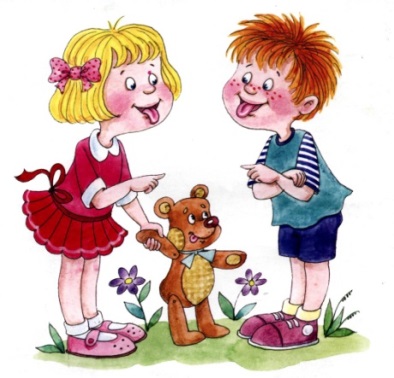 Цель артикуляционной гимнастики - выработка полноценных движений и определенных положений органов артикуляционного аппарата, необходимых для правильного произношения звуков.Методические рекомендации по проведению упражнений артикуляционной гимнастики:1.  Проводить артикуляционную гимнастику нужно ежедневно, чтобы вырабатываемые у детей навыки закреплялись. Лучше выполнять упражнения 3-4 раза в день по 3-5 минут. Не следует предлагать детям более 2-3 упражнений за раз.2. Каждое упражнение выполняется по 5-7 раз.3. Статические упражнения выполняются по 10-15 секунд (удержание артикуляционной позы в одном положении).4. При отборе упражнений для артикуляционной гимнастики надо соблюдать определенную последовательность, идти от простых упражнений к более сложным. Проводить их лучше эмоционально, в игровой форме.5. Из выполняемых двух-трех упражнений новым может быть только одно, второе и третье даются для повторения и закрепления. Если же ребенок выполняет какое-то упражнение недостаточно хорошо, не следует вводить новых упражнений, лучше отрабатывать старый материал. Для его закрепления можно придумать новые игровые приемы.6.  Артикуляционную гимнастику выполняют сидя, так как в таком положении у ребенка прямая спина, тело не напряжено, руки и ноги находятся в спокойном положении.7. Начинать гимнастику лучше с упражнений для губ.Примеры упражнений: Для звука [С]«Улыбка»-растянуть губы в улыбке.«Заборчик» -улыбнуться и обнажить зубы«Красим нижний заборчик»-улыбнуться, приоткрыть рот, кончиком языка с внутренней стороны  «красим» нижние зубы. Движения  вверх-вниз  и влево-направоДля звука [Ш]«Дудочка»- с напряжением вытянуть губы вперед.«Кружочек» - приподнять верхнюю  и нижнюю губы, обнажив  сближенные зубы.«Блинчик» - приоткрыть рот, широкий расслабленный, мягкий язык положить на нижнюю губу. «Чашечка» - рот открыт. Губы в улыбке. Язык высунут. Края  и кончик широкого  языка поднять кверху в форме «чашечки». Спинка языка опущена.Для звуков [Л] и [Р]«Окошко» - открыть  рот – «жарко», закрыть рот «холодно».«Качели» - открыть рот. Губы  в улыбке. Кончиком языка поочередно касаться верхней и нижней губ – движения    вверх-вниз.«Красим верхний заборчик» - улыбнуться, приоткрыть рот, кончиком языка  с внутренней стороны  "красим”  верхние зубы "кисточкой”. Движения  языка вверх-вниз  и влево-вправо.«Иголочка» - открыть рот. Улыбнуться. Кончик  узкого языка  поднять вверх к бугоркам верхних зубов.ДЫХАТЕЛЬНАЯ ГИМНАСТИКА.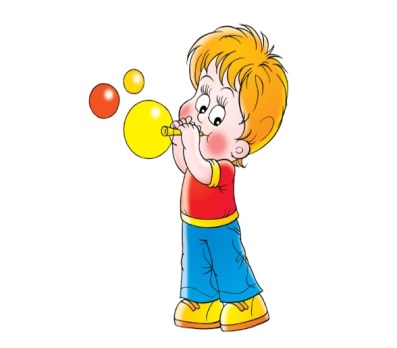 Это энергетическая основа речи, обеспечивающая ясную дикцию и четкое произношение звуков.
Методические рекомендации по проведению дыхательной гимнастики
1. Дыхательную гимнастику проводим только в чистом помещении. 2. Упражнения рекомендуется выполнять в свободной одежде, которая не стесняет движения.3. При выполнении упражнений необходимо соблюдать основные параметры правильного ротового выдоха: - выдоху предшествует сильный вдох через нос - "набираем полную грудь воздуха";- выдох происходит плавно, а не толчками;- во время выдоха воздух выходит через рот, нельзя допускать выхода воздуха через нос (если ребенок выдыхает через нос, можно зажать ему ноздри, чтобы он ощутил, как должен выходить воздух);- выдыхать следует, пока не закончится воздух;УПРАЖНЕНИЯ ДЛЯ РАЗВИТИЯ ПРАВИЛЬНОГО РЕЧЕВОГО ДЫХАНИЯ«Снежинка»Ход игры: ребенку предлагается подуть на вату, мелкие бумажки. Губы ребенка округлены. Щеки не надувать!«Вертушка»Ход игры: ребенку предлагается подуть на вертушку.«Забей год»Ход игры: ребенку предлагается сильно подуть на теннисный мячик, чтобы забить его в ворота-лего.Также – «Мыльные пузыри», «Свистульки», «Подуй в дудочку!», «Надуй шарик»,ИГРЫ И УПРАЖНЕНИЯ ДЛЯ РАЗВИТИЯ ФОНЕМАТИЧЕСКОГО СЛУХАСлушать различные звуки природы и тишину.
Игра на узнавание неречевых звуков «УГАДАЙ ЧТО ЗВУЧИТ - 1» - на столе несколько звучащих игрушек: бубен, губная гармошка, колокольчик, погремушка, дудочка. Взрослый просит внимательно послушать и запомнить, как звучит каждый предмет. Затем без зрительной опоры определить что звучит. Количество игрушек увеличиваем с 3 до 5. упражнение проводится до достижения стойкого различения громких и контрастных звуков. Игра на узнавание неречевых звуков «УГАДАЙ ЧТО ЗВУЧИТ - 2» - перед ребенком 4-5 предметов (металлическая коробка, стеклянная банка, пластмассовый стаканчик, деревянная шкатулка и т.п.), при постукивании о которые можно услышать разные звуки. Взрослый, постукивая карандашом по каждому предмету, многократно воспроизводит его звучание, чтобы ребенок уловил характер звука. Упражнение начинается с двух контрастных звучаний (металл и дерево) при зрительной опоре, позже добавляются другие варианты. Игра на узнавание неречевых звуков «УГАДАЙ ЧТО ТЫ СЛЫШИШЬ?» Перед ребенком хорошо знакомые ему предметы: карандаш, ножницы, чашка с водой, пустая чашка. Ребенку предлагается без зрительной опоры определить, что он слышит, и рассказать о действиях взрослого – переливает воду из одной чашки в другую, режет бумагу ножницами, рвет ее, мнет, стучит ножницами о чашку, водит карандашом по бумаге, стучит карандашом о чашку. При значительных трудностях используется зрительная опора. Упражнение проводится до достижения стойкой дифференциации звучания. Игра на узнавание неречевых звуков «УГАДАЙ ЧТО В БАНКЕ?» - в одинаковые металлические банки помещаются сыпучие продукты с частицами разной величины: манная и гречневая крупа, горох, фасоль, сахарный песок и др. ребенку предлагается внимательно послушать и запомнить звучание каждой баночки. Затем поочередно встряхивая каждую, взрослый просит ребенка отгадать, что в ней находится. Так как звуковые различия незначительные, количество баночек ограничивается вначале тремя, после чего медленно увеличивается при постоянном сравнении акустических восприятий.«УГАДАЙ, ЧЬЯ ПЕСНЯ?» - попросите малыша запомнить как поет водичка, как поет комарик, а потом попросите ребенка ответить, что сейчас звучит: водичка Сссс, или комарик – Ззззз.«ГДЕ СТУЧИТ ДЯТЕЛ?» - имитируя стук дятла клювом по дереву, то громко, то тихо, ребенок должен сказать, где стучит дятел – близко или далеко.«УГАДАЙ, КАКОЙ ДОЖДЬ ИДЕТ?» - медленно произносите «Кап-кап-кап» - тихий дождь, быстро – сильный.К четвертому году жизни ребенок должен уметь пользоваться ударением. При неправильном произнесении обязательно поправляйте ребенка, дайте ему правильный образец и попросите повторить.«КОНЕЦ СЛОВА ЗА ТОБОЙ» - я называю начало, а ты конец: СКА… : - калка, - мейка, - зка. Ребенок должен усвоить, что у слова есть начало и конец.«ОДИНАКОВО ЛИ ЗВУЧАТ СЛОВА?» - послушай, одинаково ли звучат части слова ПАПА. Что ты слышишь? Правильно, я усиливаю голос, когда произношу первую часть слова. Произнеси слово папа так, чтобы хорошо слышалась эта первая часть слова. А теперь вслушайся в слово ЛИСА…. «СКАЖИ, ЧТО СЛЫШИШЬ» - предложите посидеть  закрытыми глазами и сказать, что он слышит.«ПОЙМАЙ ЗВУК А (О, И…..)» - произносите слова, если в них есть заданный звук – ребенок должен хлопнуть в ладоши.«НАЙДИ ПЕРВЫЙ ЗВУК», «Подбери игрушку или предметы в названии которых есть определенный звук».При отгадывании загадок, определить, если ли заданный звук в отгадке.Для выработки умения пользоваться логическим ударением можно предлагать ребенку поочередно выделять из фраз отдельные слова голосом. Например, «МАМА (а не бабушка)пошла в магазин, мама ПОШЛА (а не поехала) в магазин, …»